　びわ湖放送　　　　　　　号年　　月　　日申請団体名　　　　　　　　　　　　　　　　代表者氏名　　　　　　　　　　　　　　　印『催しものガイド』放送用テロップについて後援名義の使用を承認した催事や事業は、びわ湖放送の５分番組『催しものガイド』で告知(文字情報のみ)を無料で放送いたします。（※放送日時は局に一任していただきます。）　告知の放送をご希望の方は、下記に放送用テロップの情報をご記入ください。応募締切日や開催日が迫っているものは放送出来ない場合がございますので、必ず２か月前までにご提出いただきますようよろしくお願いいたします。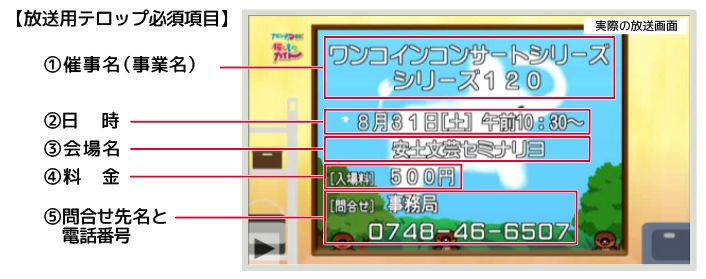 ※②・③・④は複数ある場合は全てご記入いただくか、「～他」という表記をお願いいたします。※テレビで放送されるため、問い合わせを個人の携帯電話の番号などにされる場合は十分ご注意ください。※この用紙は後援申請書と一緒にご提出ください『催しものガイド』放送用テロップ『催しものガイド』放送用テロップ『催しものガイド』放送用テロップ『催しものガイド』の放送　　□希望する　　□希望しない『催しものガイド』の放送　　□希望する　　□希望しない『催しものガイド』の放送　　□希望する　　□希望しない催事名(事業名)日　時時間記入例〇午後1時×13時年　　月　　日（  ）～　　年　　月　　日（  ）　　　　　　時　　分～　　　　　　時　　分年　　月　　日（  ）～　　年　　月　　日（  ）　　　　　　時　　分～　　　　　　時　　分日　時時間記入例〇午後1時×13時年　　月　　日（  ）～　　年　　月　　日（  ）　　　　　　時　　分～　　　　　　時　　分年　　月　　日（  ）～　　年　　月　　日（  ）　　　　　　時　　分～　　　　　　時　　分日　時時間記入例〇午後1時×13時年　　月　　日（  ）～　　年　　月　　日（  ）　　　　　　時　　分～　　　　　　時　　分年　　月　　日（  ）～　　年　　月　　日（  ）　　　　　　時　　分～　　　　　　時　　分会場名料　金問合せ先名と電話番号問合せ先名電話番号